УПРАВЛЕНИЕ ОБРАЗОВАНИЯ АДМИНИСТРАЦИИ СКОВОРОДИНСКОГО РАЙОНАПРИКАЗ12.03.2018                                                                                                    №  75   г. СковородиноОб утверждении «дорожной карты» по реализации Концепции развития математического образования в Российской Федерации, утвержденной распоряжением Правительства Российской Федерации от 24.12.2013 № 2506-р, в системе общего и дополнительного образования Сковородинского района  на 2018-2020 годы                Во исполнение приказа Минобрнауки России от 03.04.2014 № 265 «Об утверждении плана мероприятий Министерства образования и науки Российской Федерации по реализации Концепции развития математического образования в Российской Федерации, утвержденной распоряжением Правительства Российской Федерации от 24 декабря 2013 г. № 2506-р»,  приказа министерства образования и науки Амурской области от 22.12.2017 № 1451 «Об утверждении «дорожной карты» реализации Концепции развития математического образования в Амурской области на 2018-2020 годы», в целях повышения качества образования, уровня массовой математической культуры,   роста доли  достижений в области математики и информатики в общеобразовательных учреждениях районап р и к а з ы в а ю:           1.Утвердить «дорожную карту» по реализации Концепции развития математического образования в Российской Федерации, утвержденной распоряжением Правительства Российской Федерации от 24.12.2013 № 2506-р, в системе общего и дополнительного образования Сковородинского района  на 2018-2020 годы  (далее – «дорожная карта»).2.Руководителям общеобразовательных учреждений района, руководителю районного методического объединения учителей математики (Т.Н. Подъяпольская) обеспечить реализацию мероприятий «дорожной карты» в части их касающейся.3.Контроль за исполнением настоящего приказа возложить на заместителя начальника Управления образования О.В. Бутусову.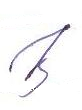 Начальник Управления образования                                                       Е.В. Бодрая«Дорожная карта» реализации Концепции развития математического образования в Российской Федерации, утвержденной распоряжением Правительства Российской Федерации от 24.12.2013 № 2506-р,в системе общего и дополнительного образования Сковородинского района  на 2018-2020 годы                              Приложение к приказу Управления образования администрацииСковородинского районаот 12.03.2018 №  № п/пМероприятияМероприятияСроки реализацииОтветственные исполнители1. Общесистемные мероприятия1. Общесистемные мероприятия1. Общесистемные мероприятия1. Общесистемные мероприятия1. Общесистемные мероприятия1.1.Организация и проведение муниципальных конкурсных мероприятий в области математического образования Организация и проведение муниципальных конкурсных мероприятий в области математического образования 2018-2020Управление образования, районное методическое объединение учителей математики, общеобразовательные учреждения1.2.Организация участия обучающихся в конкурсных мероприятиях, научно-практических конференциях,  олимпиадах (в т.ч. дистанционных), направленных на развитие математической грамотности и математической культуры:- муниципальная научно-практические конференции школьников «Шаг в будущее»;- областная научно-практическая конференция «Человек в современном образовательном пространстве»Организация участия обучающихся в конкурсных мероприятиях, научно-практических конференциях,  олимпиадах (в т.ч. дистанционных), направленных на развитие математической грамотности и математической культуры:- муниципальная научно-практические конференции школьников «Шаг в будущее»;- областная научно-практическая конференция «Человек в современном образовательном пространстве»2018-2020Управление образования, районное методическое объединение учителей математики, общеобразовательные учреждения1.3.Внедрение новых учебно-методических комплексов и инструментов, в том числе в электронном виде, по математике в общеобразовательных учреждениях (для разных профилей)Внедрение новых учебно-методических комплексов и инструментов, в том числе в электронном виде, по математике в общеобразовательных учреждениях (для разных профилей)2018-2020Управление образования, общеобразовательные учреждения2. Общее образование2. Общее образование2. Общее образование2. Общее образование2. Общее образование2.1.Организация и проведение школьного и муниципального   этапов Всероссийской олимпиады школьников по математикеОрганизация и проведение школьного и муниципального   этапов Всероссийской олимпиады школьников по математике2018-2020Управление образования, районное методическое объединение учителей математики, общеобразовательные учреждения2.2.Проведение муниципального и  регионального мониторингов качества подготовки выпускников 9 и 11 классов к государственной итоговой аттестации по математикеПроведение муниципального и  регионального мониторингов качества подготовки выпускников 9 и 11 классов к государственной итоговой аттестации по математикеЕжегодно (по отдельному плану)Управление образования, районное методическое объединение учителей математики, общеобразовательные учреждения2.3.Распространение лучших результативных практик подготовки школьников к ЕГЭ и ОГЭ в рамках проведения методических семинаров, практикумов, заседаний РМОРаспространение лучших результативных практик подготовки школьников к ЕГЭ и ОГЭ в рамках проведения методических семинаров, практикумов, заседаний РМО По плану работы РМО учителей математикиУправление образования, районное методическое объединение учителей математики, общеобразовательные учреждения2.4.Участие в областных вебинарах для учителей математики общеобразовательных организаций, руководителей муниципальных методических объединений:«Государственная итоговая аттестация по математике: преодоление образовательных и профессиональных затруднений»;«Завершающий этап подготовки к ГИА по математике: рекомендации по преодолению порога успешности и выполнению заданий с развёрнутым ответом»Участие в областных вебинарах для учителей математики общеобразовательных организаций, руководителей муниципальных методических объединений:«Государственная итоговая аттестация по математике: преодоление образовательных и профессиональных затруднений»;«Завершающий этап подготовки к ГИА по математике: рекомендации по преодолению порога успешности и выполнению заданий с развёрнутым ответом»2018-2020Управление образования, районное методическое объединение учителей математики, общеобразовательные учреждения 2.5.Организация проведения анализа результатов ЕГЭ и ОГЭ по математике, подготовка рекомендаций по итогам анализаОрганизация проведения анализа результатов ЕГЭ и ОГЭ по математике, подготовка рекомендаций по итогам анализаИюль-сентябрь 2018-2020.Управление образования, районное методическое объединение учителей математики, общеобразовательные учреждения2.6.Проведение репетиционных ЕГЭ и ОГЭ по математике на муниципальном и региональном уровняхПроведение репетиционных ЕГЭ и ОГЭ по математике на муниципальном и региональном уровняхЕжегодно Управление образования,  общеобразовательные учреждения2.7.Организация и проведение в общеобразовательных организациях области массовых мероприятий математической направленности: - смотров знаний с привлечением родительской общественности;- открытых уроков по математике;- единых методических дней по математике;- математических декад и предметных недель.Организация и проведение в общеобразовательных организациях области массовых мероприятий математической направленности: - смотров знаний с привлечением родительской общественности;- открытых уроков по математике;- единых методических дней по математике;- математических декад и предметных недель.ежегодноУправление образования, районное методическое объединение учителей математики, общеобразовательные учреждения2.8.Проведение в общеобразовательных организациях обследования образовательных достижений обучающихся  по математикеПроведение в общеобразовательных организациях обследования образовательных достижений обучающихся  по математике2018-2020Управление образования, районное методическое объединение учителей математики, общеобразовательные учреждения2.9.Пополнение банка лучших педагогических практик, методик и технологий в области математического образованияПополнение банка лучших педагогических практик, методик и технологий в области математического образованияв течение 2018-2020Управление образования, районное методическое объединение учителей математики, общеобразовательные учреждения 3. Математическое просвещение и популяризация математики, дополнительное образование3. Математическое просвещение и популяризация математики, дополнительное образование3. Математическое просвещение и популяризация математики, дополнительное образование3. Математическое просвещение и популяризация математики, дополнительное образование3. Математическое просвещение и популяризация математики, дополнительное образование3.1.Организация участия обучающихся общеобразовательных учреждений в международном математическом конкурсе-игре «Кенгуру – математика для всех»2018-20202018-2020Управление образования, районное методическое объединение учителей математики, общеобразовательные учреждения3.2.Организация и проведение научно-практических конференций, олимпиад по математике и информатике для обучающихся  2018-20202018-2020Управление образования, районное методическое объединение учителей математики, общеобразовательные учреждения4. Мониторинг и контроль реализации концепции4. Мониторинг и контроль реализации концепции4. Мониторинг и контроль реализации концепции4. Мониторинг и контроль реализации концепции4. Мониторинг и контроль реализации концепции4.1.Участие в региональном мониторинге реализации Концепции развития математического образования в Амурской областиВ соответствии с планом Минобрнауки РФВ соответствии с планом Минобрнауки РФУправление образования4.2.Обеспечение информационного сопровождения мероприятий по реализации Концепции развития математического образования в Сковородинском районеВ течение 2018-2020В течение 2018-2020Управление образования,  общеобразовательные учреждения